ELE Director ChecklistELE Director ChecklistELE Director ChecklistELE Director ChecklistELE Director ChecklistRequired ActionStart byDue byCompletedTask/ItemParent Notification Regarding English Language EducationFirst day of school2 weeks after the start of school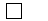 Send the Parent Notification Regarding English Language Education to ELs and potential ELsScreening for ELE (K-12)On or prior to the first day of school30 days after the start of school, or 10 days post- enrollment if the student enrolls at a later dateScreen all potential ELs' following the procedures outlined in Guidance on English Learner Education Services and Programming document. Screening Pre-KOn or prior to the first day of schoolMarch SIMS submissionScreen all potential ELs' following the procedures outlined in Guidance on English Learner Education Services and Programming document.English Language Education (ELE) Program PlacementOn or prior to the first day of school30 days after the start of schoolSend the English Language Education (ELE) Program Placement notification to the parents of all ELs, including ELs who are already in the program and ELs who were reclassified as Former ELs (FELs)Benchmark NoticeOn or prior to the first day of school30 days after the start of schoolSend students benchmark information, Benchmark Guidelines, materials describing the benchmarks, and the ELST at the beginning of each school year or upon enrollment of the child in an ELE programELPAC NoticeOn or prior to the first day of schoolPrior to the start of ELPAC recruitmentAll districts that are required to have an ELPAC will inform EL and FEL parents of the opportunity to join.WIDA accountsSeptemberSeptemberEnsure that ACCESS Test Coordinators have WIDA personal and AMS accounts and ACCESS Test Administrators have WIDA personal accounts.District profile updatesSeptemberSeptemberSchools and Districts ensure that new principals and ACCESS for ELLs test Coordinators are updated and listed accurately in the DESE School and District ProfilesEnglish language proficiency benchmarks are available in the dropbox .AugustOctoberEL directors can find the following year's benchmark data in the dropbox for the English learners enrolled in the district. ACCESS for ELLs Test Coordinator Training WebinarsMid-DecemberTest Coordinators should complete their online training modules and certification quizzes prior to attending the training webinars. Online ACCESS training modules are available on the WIDA Secure Portal (log-in using your WIDA personal account)Network Meeting                    ongoingongoingAttend the ELE Leadership Network meeting organized by OLA.WIDA AMS Test set-upFirst week of DecemberMid-FebruarySchool Test Coordinator sets up appropriate test sessions for students to include setting dates, times, and creating rosters for students to be tested.Test materials arrive in schools First week of January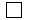 Pre-ordered for your school by the DepartmentOrder additional test materials in AMSFirst week of JanuaryOne week before the end of the test windowOrder additional test materials for any students who have enrolled an/or transferred into the school since materials were originally ordered by the DepartmentACCESS for ELLs test administration1st week of January2nd week of FebruarySelf-Assessment Webinar (only if you are scheduled for an ELE TFM review for upcoming school year)JanuaryAttend the OLA webinar (for which you will receive an invitation) to learn more about the TFM process and self-assessment submissionLast date for schools to return test materials1st week of FebruaryTuesday after the test window closesAll test materials must be returned to DRC by Tuesday after test window closes.Complete the self-assessment  (only if you are scheduled for an ELE TFM review for the upcoming school year)FebruaryThe last school day of MayComplete the ELE self-assessment and submit it by the due date scheduled.Pre-reporting data validation in AMSLast week of MarchLast week of MarchTest coordinators identify student demographic, accommodation, and test result records that could potentially contain errors.Reports and data files available in AMSMid-MayMid-MayResults reported to schools and districts (printed)Last week of MayLast week of MayPost-reporting data validation in AMSSecond week of MaySecond week of MayTest coordinators have a second opportunity to check for any errors in student demographic, accommodation, and test result records. Any changes made in post-reporting data validation result in delivery of new data files and new electronic (PDF) reports.Updated data posted in AMSFirst week of JuneFirst week of June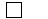 Report Cards and progress ReportsOngoingOngoingSend report cards or progress reports to parents to inform them of their children's progress in acquiring English.